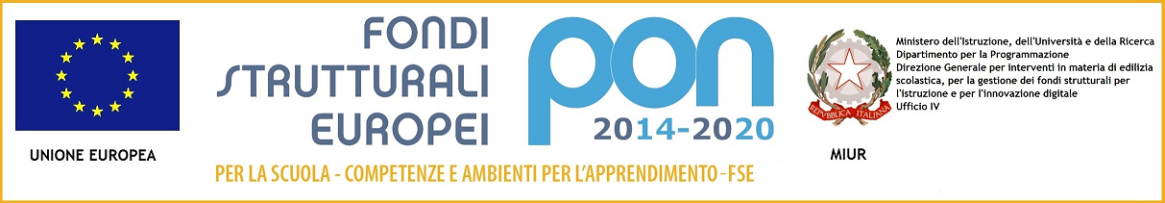 MINISTERO DELL’ISTRUZIONE, DELL’UNIVERSITA’ E DELLA RICERCAISTITUTO COMPRENSIVO STATALEVIA DELLE BETULLE  PIEVE EMANUELE  (MI)20090sito web:www.icbetulle.gov.itdirigente@icbetulle.gov.it  segreteria@icbetulle.gov.itMIIC8D600R@pec.istruzione.itTelefono: 02 90720080Codice univoco: UFVRYY                 IPOTESI DI CONTRATTO INTEGRATIVO DI ISTITUTOVerbale di sottoscrizioneIl giorno  19 gennaio 2021 viene sottoscritta la presente Ipotesi di accordo finalizzata alla stipula del Contratto Collettivo Integrativo dell’Istituto Comprensivo di Via delle Betulle – Pieve Emanuele (Milano).La presente ipotesi sarà inviata ai Revisori dei Conti, corredata della Relazione tecnico – finanziaria e della Relazione illustrativa, per il previsto parere.L’ipotesi di accordo viene sottoscritta tra:PARTE PUBBLICA	PARTE SINDACALER.S.UTITOLO PRIMO -  DISPOSIZIONI GENERALIArt. 1   Campo di applicazione, decorrenza, validità e durataIl presente contratto si applica a tutto il personale docente ed ATA dell’Istituto Comprensivo “Via delle Betulle” di Pieve Emanuele (MI).Il presente contratto dispiega i suoi effetti per l’anno scolastico 2020/21, fermo restando che i criteri di ripartizione delle risorse possono essere negoziati con cadenza annuale.Il presente contratto, qualora non sia disdetto da nessuna delle parti che lo hanno sottoscritto entro il 15 luglio dell’anno 2021, resta temporaneamente in vigore, limitatamente alle clausole effettivamente applicabili, fino alla stipulazione del successivo contratto integrativo.Il presente contratto è modificabile in qualunque momento a seguito di accordo scritto tra le parti.Art. 2 Interpretazione autenticaIl presente contratto integrativo di Istituto il cui valore legale è in riferimento specifico al C.C. ed essendo una fonte gerarchicamente inferiore rispetto al CCNL può essere oggetto di interpretazione autentica ai sensi dell’art. 49 del d. lgs. n. 165/2001, anche su richiesta di una delle parti, qualora insorgano controversie aventi carattere di generalità sulla sua interpretazione. L’eventuale accordo, stipulato entro trenta giorni con le procedure di cui all’art. 47 del d. lgs. n. 165/2001, sostituisce la clausola in questione sin dall’inizio della vigenza del contratto. L’interpretazione autentica può aver luogo anche ai sensi dell’art. 64 del medesimo decreto legislativo.Art. 3 – Tempi, modalità e procedura di verifica di attuazione del contratto 1. La verifica dell’attuazione della contrattazione collettiva integrativa d’istituto ha luogo in occasione di una seduta a ciò espressamente dedicata da tenersi entro l’ultimo giorno dell’anno scolastico di riferimento.TITOLO SECONDO - RELAZIONI E DIRITTI SINDACALIArt. 4 – Obiettivi e strumentiIl sistema delle relazioni sindacali è improntato al preciso rispetto dei diversi ruoli e responsabilità del Dirigente Scolastico e della RSU; persegue l’obiettivo di incrementare la qualità del servizio scolastico, sostenendo i processi innovatori in atto anche mediante la valorizzazione delle professionalità coinvolte; contempera l’interesse dei dipendenti al miglioramento delle condizioni di lavoro e alla crescita  professionale con l’esigenza di incrementare  l’efficacia  e  l’efficienza dei servizi prestati alla collettività. La correttezza e la trasparenza dei comportamenti sono condizione essenziale per il buon esito delle relazioni sindacali e costituiscono quindi impegno reciproco delle parti contraenti.Il sistema delle relazioni sindacali si realizza nelle seguenti attività:partecipazione, articolata in informazione e in confronto;contrattazione integrativa, compresa l’interpretazione autentica.In tutti i momenti delle relazioni sindacali, le parti possono usufruire dell’assistenza di esperti di loro fiducia, senza oneri per l’Amministrazione.Art. 5 – Rapporti tra RSU e dirigenteFermo quanto previsto dalle norme di legge in materia di sicurezza sul lavoro,  designa al suo interno il rappresentante dei lavoratori per la sicurezza e ne comunica il nominativo al dirigente. Qualora sia necessario, il rappresentante può essere designato anche all’interno del restante personale in servizio; il rappresentante rimane in carica fino a diversa comunicazione della RSU.Entro quindici giorni dall’inizio dell’anno scolastico,  comunica al dirigente le modalità di esercizio delle prerogative e delle libertà sindacali di cui è titolare.Il dirigente indice le riunioni per lo svolgimento della contrattazione o dell’informazione invitando i componenti della parte sindacale a parteciparvi, di norma, con almeno cinque giorni di anticipo.L’indizione di ogni riunione deve essere effettuata in forma scritta, deve indicare le materie su cui verte l’incontro, nonché il luogo e l’ora dello stesso.Art. 6   InformazioneL’informazione è disciplinata dall’art. 5 del CCNL del comparto istruzione e ricerca 2016-2018 al quale si rinvia integralmente. Costituiscono oggetto di informazione le seguenti materie, in accordo con le previsioni del CCNL del comparto istruzione e ricerca 2016-2018 indicate accanto ad ogni voce:tutte le materie oggetto di contrattazione (art. 5 c. 4);b.   tutte le materie oggetto di confronto (art. 5 c. 4);c.   la proposta di formazione delle classi e degli organici (art. 22 c. 9 lett. b1);d.   i criteri di attuazione dei progetti nazionali ed europei (art. 22 c. 9 lett. b2).In riferimento ai punti b), c) e d) si allega relativa informativa.Il dirigente fornisce l’informazione alla parte sindacale mediante trasmissione di dati ed elementi conoscitivi, mettendo a disposizione anche l’eventuale documentazione.Art. 7   Confronto1.  Il confronto è la modalità attraverso la quale si instaura un dialogo approfondito sulle materie rimesse a tale livello di relazione, al fine di consentire ai soggetti sindacali di esprimere valutazioni esaustive e di partecipare costruttivamente alla definizione delle misure che l'amministrazione intende adottare. Il confronto è disciplinato dal CCNL 2018 e a questo si rimanda per costituire parte integrante del presente contratto. 	Sono materia di confronto:l’articolazione dell’orario di lavoro del personale docente, educativo ed ATA, nonché i criteri per l’individuazione del medesimo personale da utilizzare nelle attività retribuite con il Fondo d’Istituto;i criteri riguardanti le assegnazioni alle sedi di servizio all’interno dell’istituzione scolastica del personale docente, educativo ed ATA;i criteri per la fruizione dei permessi per l’aggiornamento;la promozione della legalità, della qualità del lavoro e del benessere organizzativo; l’individuazione delle misure di prevenzione dello stress lavoro correlato e di fenomeni di burn-out.Art. 8   ContrattazioneLa contrattazione collettiva integrativa d’istituto si svolge sulle materie previste dalle norme contrattuali di livello superiore, purché compatibili con le vigenti norme legislative imperative.La contrattazione collettiva integrativa di istituto non può prevedere impegni di spesa superiori ai fondi a disposizione dell’istituzione scolastica. Le previsioni contrattuali discordanti non sono efficaci e danno luogo all’applicazione della clausola di salvaguardia di cui al successivo art. 31 e più in generale all’articolo 48, comma 3 del d.lgs. 165/2001.In ossequio all’art. 22 del CCNL 2018 sono materia di contrattazione integrativa le seguenti materie, in accordo con le previsioni del CCNL del comparto istruzione e ricerca 2016-2018 indicate accanto ad ogni voce:l’attuazione della normativa in materia di sicurezza nei luoghi di lavoro (art. 22 c. 4 lett. c1);i criteri per la ripartizione delle risorse del fondo d’istituto (art. 22 c. 4 lett. c2);i criteri per l’attribuzione di compensi accessori, ai sensi dell’art. 45, comma 1, del d.lgs. n. 165/2001 al personale docente, educativo ed ATA, inclusa la quota delle risorse relative all’alternanza scuola-lavoro e delle risorse relative ai progetti nazionali e comunitari, eventualmente destinate alla remunerazione del personale (art. 22 c. 4 lett. c3);i criteri generali per la determinazione dei compensi finalizzati alla valorizzazione del personale, ivi compresi quelli riconosciuti al personale docente ai sensi dell’art. 1, comma 127, della legge n. 107/2015 (art. 22 c. 4 lett. c4);i criteri e le modalità di applicazione dei diritti sindacali, nonché la determinazione dei contingenti di personale previsti dall’accordo sull’attuazione della legge n. 146/1990 (art. 22 c. 4 lett. c5);i criteri per l’individuazione di fasce temporali di flessibilità oraria in entrata e in uscita per il personale ATA, al fine di conseguire una maggiore conciliazione tra vita lavorativa e vita familiare (art. 22 c. 4 lett. c6);i criteri generali di ripartizione delle risorse per la formazione del personale nel rispetto degli obiettivi e delle finalità definiti a livello nazionale con il Piano nazionale di formazione dei docenti (art. 22 c. 4 lett. c7);i criteri generali per l’utilizzo di strumentazioni tecnologiche di lavoro in orario diverso da quello di servizio, al fine di una maggiore conciliazione tra vita lavorativa e vita familiare (diritto alla disconnessione) (art. 22 c. 4 lett. c8);i riflessi sulla qualità del lavoro e sulla professionalità delle innovazioni tecnologiche e dei processi di informatizzazione inerenti ai servizi amministrativi e a supporto dell’attività scolastica (art. 22 c. 4 lett. c 9).Art. 9 – Attività sindacale e i rappresentanti delle OO.SS. rappresentative dispongono di una bacheca sindacale, situata all’ingresso dei plessi e sono responsabili dell’affissione in essa dei documenti relativi all’attività sindacale. E’ possibile usufruire dell’affissione all’albo sindacale del sito scolastico, previo invio della documentazione al responsabili del sito scolastico. Ogni documento affisso alla bacheca di cui al comma 1 deve essere chiaramente firmato dalla persona che lo affigge, ai fini dell’assunzione della responsabilità legale.La RSU e le OO.SS. rappresentative possono utilizzare, a richiesta, per la propria attività sindacale uno dei locali disponibile dell’Istituto, concordando con il dirigente le modalità per la gestione, il controllo e la pulizia del localeIl dirigente trasmette alla RSU e ai terminali associativi delle OO.SS. rappresentative le notizie di natura sindacale provenienti dall'esterno.Art. 10 – Assemblea in orario di lavoroLo svolgimento delle assemblee sindacali è disciplinato dall’articolo 23 del CCNL del comparto istruzione e ricerca 2016-2018, cui si rinvia integralmente.La richiesta di assemblea da parte di uno o più soggetti sindacali (RSU e OO.SS. rappresentative) deve essere inoltrata al dirigente con almeno otto giorni di anticipo. Ricevuta la richiesta, il dirigente informa gli altri soggetti sindacali presenti nella scuola, che possono entro due giorni a loro volta richiedere l’assemblea per la stessa data ed ora.Nella richiesta di assemblea vanno specificati l’ordine del giorno, la data, l’ora di inizio e di fine, l’eventuale intervento di persone esterne alla scuola.L’indizione dell’assemblea viene comunicata al personale tramite circolare; l’adesione va espressa con tempestività, possibilmente con cinque giorni di anticipo e comunque non meno di tre, in modo da poter avvisare le famiglie in caso di interruzione delle lezioni. La mancata comunicazione di adesione implica la rinuncia a partecipare e l’obbligo di rispettare il normale orario di lavoro.Il personale che partecipa all'assemblea deve riprendere il lavoro alla scadenza prevista nella classe o nel settore di competenza. Il personale  docente  interessato alla partecipazione può essere sostituito  nella  classe a fronte di risorse umane disponibili; a tale scopo possono essere destinati anche i docenti di sostegno della classe stessa, nel caso non si configuri situazione di rischio per gli alunni segnalati e per la classe nel suo complesso; il Dirigente può attuare gli opportuni adattamenti dell’orario di servizio dei docenti non impegnati in assemblea al fine di garantire la normalità delle lezioni, senza con questo ledere alcun diritto sindacale dei lavoratori in assemblea.Qualora non si dia luogo all’interruzione delle lezioni e l’assemblea riguardi anche il personale ATA, vanno in ogni caso assicurati la sorveglianza dell’ingresso e il funzionamento del telefono; pertanto se l’adesione è totale, si assicurano solo i servizi essenziali relativi alle attività indispensabili ed indifferibili, coincidenti con l’assemblea. Si concorda la quota di 1 assistente amministrativo per quanto riguarda la segreteria e di 1 collaboratore scolastico per plesso per quanto riguarda la vigilanza agli ingressi. La scelta del personale che deve assicurare i servizi minimi essenziali viene effettuata dal Direttore dei servizi generali ed amministrativi tenendo conto della disponibilità degli interessati e, se non sufficiente, del criterio della rotazione, tenuto conto della graduatoria.Art. 11 – Permessi retribuiti e non retribuitiSpettano alla RSU permessi sindacali retribuiti in misura pari a 25 minuti e 30 secondi per ogni dipendente in servizio con rapporto di lavoro a tempo indeterminato. All’inizio dell’anno scolastico, il dirigente provvede al calcolo del monte ore spettante ed alla relativa comunicazione alla RSU. I permessi sono gestiti autonomamente dalla RSU, con obbligo di preventiva comunicazione al dirigente con almeno due giorni di anticipo.Spettano inoltre alla RSU permessi sindacali non retribuiti, pari ad un massimo di otto giorni l’anno, per partecipare a trattative sindacali o convegni e congressi di natura sindacale. La comunicazione per la fruizione del diritto va inoltrata, di norma, tre giorni prima dall’organizzazione sindacale al dirigente.Art. 12 – ReferendumPrima della stipula del Contratto Integrativo d’istituto,  può indire il referendum tra tutti i dipendenti della istituzione scolastica.Le modalità per l’effettuazione del referendum, che non devono pregiudicare il regolare svolgimento del servizio, sono definite dalla RSU. Il dirigente assicura il necessario supporto materiale ed organizzativo.Art. 13 – Determinazione dei contingenti di personale previsti dall’accordo sull’attuazione della Legge 146/1990Secondo quanto stabilito dalla normativa vigente, in caso di sciopero il servizio deve essere garantito esclusivamente in presenza delle particolari e specifiche situazioni sotto elencate:svolgimento di scrutini finali: n. 1 Assistente Amministrativo (per lo svolgimento degli atti di scrutinio) e n. 1 Collaboratore Scolastico (per la vigilanza e il centralino);per garantire  lo svolgimento degli esami di idoneità e finali:  1 assistente amministrativo e 1 collaboratore scolastico;predisposizione degli atti per il trattamento economico del personale supplente temporaneo: il Direttore del Servizi Generali ed Amministrativi, n. 1 Assistente Amministrativo e n. 1 Collaboratore Scolastico.Il Dirigente Scolastico comunica al personale interessato ed espone all’Albo della scuolal’ordine di servizio con i nominativi del personale obbligato ad assicurare i servizi minimi. Lascelta del personale obbligato al servizio è effettuata dal Direttore S.G.A. tenendo conto delladisponibilità degli interessati e, se non sufficiente, del criterio della rotazione, tenuto contodella graduatoria.Al di fuori delle specifiche situazioni elencate al comma precedente, non può essere impedita l’adesione totale allo sciopero da parte dei dipendenti, in quanto nessun atto d’autorità può essere assunto dal Dirigente Scolastico nei confronti dei medesimi senza un apposito accordo con la R.S.U. o con le Organizzazioni Sindacali Provinciali e/o Regionali firmatarie del CCNL Scuola Nel caso di sciopero, il Dirigente pubblica la circolare di informazione nella quale invita i lavoratori a segnalare l’eventuale intenzione di adesione; il personale può comunicare l’adesione o anche apporre la sola presa visione. Il lavoratore che dichiara la propria adesione non ha facoltà di revocarla ed è considerato a tutti gli effetti in sciopero.Il docente che appone la sola presa visione alla circolare, in caso di non adesione, se il giorno previsto per lo sciopero prende servizio alla prima ora, deve permanere all’ingresso del plesso al fine di rendersi visibile dalle famiglie degli studenti. Il Dirigente Scolastico può disporre un servizio ridotto per una parte delle classi o per una parte dell’orario e lo comunica ai docenti, per evitare la permanenza nell’istituto di minori non vigilati. A seguito di relativa circolare da parte del Dirigente Scolastico, i docenti della classe provvedono ad avvertire per iscritto le famiglie e a controllarne l’avvenuta presa visione.  Per consentire l’organizzazione dei genitori nella gestione dei minori, è necessario sia dato l’avviso con 5 giorni di anticipo, salvo iniziative comunicate in ritardo da parte dell’Amministrazione Centrale.I dipendenti che, pur avendo aderito allo sciopero, vengono individuati ufficialmente per l’espletamento dei servizi minimi di cui al precedente comma 1 vanno computati fra coloro che hanno aderito allo sciopero, ma devono essere esclusi dalle trattenute stipendiali.Il giorno stesso dello sciopero o, nell’impossibilità, il primo giorno utile lavorativo, i dati delle adesioni allo sciopero vengono inseriti a sistema secondo la normale procedura informatica.TITOLO TERZO – PRESTAZIONI AGGIUNTIVE DEL PERSONALE DOCENTE E ATAArt. 14 – Collaborazione plurime del personale docenteIl dirigente può avvalersi della collaborazione di docenti di altre scuole – che a ciò si siano dichiarati disponibili – secondo quanto previsto dall’art. 35 del CCNL del comparto scuola 2006-2009.I relativi compensi sono a carico del Fondo per il salario accessorio dell’istituzione scolastica che conferisce l’incarico.Art. 15 – Prestazioni aggiuntive (lavoro straordinario ed intensificazione) e collaborazioni plurime del personale ATAIn caso di necessità o di esigenze impreviste e non programmabili, il dirigente – sentito il DSGA – può disporre l’effettuazione di prestazioni aggiuntive del personale ATA, costituenti lavoro straordinario, oltre l’orario d’obbligo.Il dirigente può disporre, inoltre, l’effettuazione di prestazioni aggiuntive, costituenti intensificazione della normale attività lavorativa, in caso di assenza di una o più unità di personale o per lo svolgimento di attività particolarmente impegnative e complesse.Le prestazioni aggiuntive, costituenti lavoro straordinario, devono essere oggetto di formale incarico.Per particolari attività il dirigente – sentito il DSGA – può assegnare incarichi a personale ATA di altra istituzione scolastica, avvalendosi dell’istituto delle collaborazioni plurime, a norma dell’articolo 57 del CCNL del comparto scuola 2006-2009. Le prestazioni del personale amministrativo, tecnico ed ausiliario di altra scuola vengono remunerate con il fondo dell’istituzione scolastica presso cui sono effettuate tali attività.TITOLO QUARTO – DISPOSIZIONI PARTICOLARI PER IL PERSONALE DOCENTE E ATAArt. 16 – Criteri per l’individuazione di eventuali fasce di flessibilità oraria in entrata e in uscita per il personale ATAPer l’individuazione delle fasce temporali di flessibilità oraria in entrata e in uscita per il personale ATA al fine di conseguire una maggiore conciliazione tra vita lavorativa e vita familiare è necessario che si verifichino entrambe le seguenti condizioni:le unità di personale ATA interessate ne facciano formale richiesta debitamente motivata;la richiesta sia compatibile con la garanzia della continuità e della qualità dei servizi.Sulla base del criterio b), si rileva l’impossibilità di concedere la flessibilità oraria al personale collaboratore scolastico. In relazione al personale amministrativo, i criteri per individuare le predette fasce temporali sono i seguenti:Presenza di almeno due assistenti amministrativi dalle h 7.30, per garantire la copertura del personale assente; orario di entrata non successivo alle 8.30;Sulla base dell’organizzazione del lavoro, che prevede in orario pomeridiano la presenza di un solo assistente amministrativo secondo una turnazione prestabilita, non si prevede flessibilità in uscita.Art. 17 – Criteri generali per l’utilizzo di strumentazioni tecnologiche di lavoro in orario diverso da quello di servizioLe comunicazioni di servizio (avvisi, circolari, ecc.) vengono pubblicate sul sito istituzionale e sul registro elettronico entro le ore 17.00; con la stessa tempistica le comunicazioni sono inoltrate al personale tramite la posta elettronica di servizio o altra posta elettronica comunicata e autorizzata all’uso dal personale stesso o altre piattaforme. È fatta salva la possibilità per l’Amministrazione di inviare o ricevere comunicazioni, tramite qualunque supporto, oltre gli orari indicati in caso di urgenza indifferibile.Art. 18 – Riflessi sulla qualità del lavoro e sulla professionalità delle innovazioni tecnologiche e dei processi di informatizzazione1.   Le innovazioni tecnologiche e i processi di informatizzazione che caratterizzano la prestazione di lavoro del personale docente e ATA sono accompagnati da specifico addestramento del personale interessato.2.  Tale addestramento va inteso come arricchimento della professionalità del personale docente e ATA.Art. 19 - Chiusura prefestivaNei periodi d’interruzione delle attività didattiche e nel rispetto delle attività programmate dagli organi collegiali è possibile la chiusura nelle giornate prefestive. Tale chiusura, di cui deve essere dato pubblico avviso, è deliberata dal CdI e disposta dal Dirigente scolastico, quando lo richiede più del 50% del personale ATA in servizio.II personale può chiedere, a compensazione, di recuperare le ore di servizio non  prestate  con: rientri pomeridiani;giornate di ferie o festività soppresse; ore di lavoro straordinario non retribuite; ore prestate in più nell’ambito dell’organizzazione flessibile del lavoro; ore per la partecipazione a corsi di aggiornamento fuori dal proprio orario di servizio. Spetta al direttore dei servizi generali e amministrativi organizzare, in relazione alle esigenze della scuola, il recupero delle ore di lavoro non prestate. TITOLO QUINTO - TRATTAMENTO ECONOMICO ACCESSORIOSI RIMANDA ALL’ALLEGATO ANNUALETITOLO SESTO - ATTUAZIONE DELLA NORMATIVA IN MATERIA DI SICUREZZA NEI LUOGHI DI LAVORO                                                         Art. 30 -  Soggetti tutelati Soggetti tutelati sono tutti coloro che nella scuola prestano servizio con rapporto di lavoro a tempo indeterminato e a tempo determinato con o senza retribuzione; ad essi sono equiparati gli studenti che frequentano i laboratori e che utilizzano macchine e strumenti di lavoro ivi comprese le apparecchiature fornite di videoterminali; sono, altresì, da comprendere ai fini della gestione delle ipotetiche emergenze, anche gli studenti presenti a scuola in orario curriculare e extracurriculare per iniziative complementari previste nel PTOF. Gli studenti sono numericamente computati ai fini degli obblighi di legge per la gestione delle emergenze e la revisione annuale del Piano di emergenza, mentre non sono computati ai fini degli obblighi che la legge correla al numero di personale impegnato presso l’istituzione scolastica. Sono parimenti tutelati tutti i soggetti che, a qualsiasi titolo sono presenti nei locali dell’istituzione scolastica; (ad esempio, ospiti, ditte incaricate, genitori, fornitori, pubblico in genere, rappresentanti, utenti, insegnati, corsisti). Particolare attenzione si deve prestare ad alcune tipologie di gruppi di lavoratori esposti a rischi particolari (stress da lavoro correlato, lavoratrici in gravidanza, differenza di genere, provenienza da altri paesi).   Art. 31 - Obblighi del Dirigente ScolasticoIl Dirigente scolastico, in qualità di datore di lavoro, in materia di sicurezza, ha gli obblighi previsti dagli artt. 17 e 18 del Dlgs 81/08.                                                     Art. 32 -  Servizio di Prevenzione e ProtezioneIl Servizio di Prevenzione e Protezione è uno strumento con competenze tecniche di ausilio al datore di lavoro. Il responsabile del servizio di prevenzione e protezione (RSPP) può essere interno ove disponibile o affidato a professionisti esterni. In questa istituzione scolastica il servizio di prevenzione e protezione è affidato ad un esperto esterno in possesso dei requisiti previsti dal decreto legislativo 81/08. Art.  33 – Il rappresentante dei lavoratori per la sicurezza (RLS)Fermo quanto previsto dalle norme di Legge in materia di sicurezza sul lavoro, la RSU designa al suo interno il rappresentante dei lavoratori per la sicurezza e ne comunica il nominativo al Dirigente scolastico. Qualora sia necessario, il rappresentante può essere designato anche all’interno del restante personale in servizio che possieda le necessarie competenze. Il rappresentante dei lavoratori per la sicurezza ha diritto di accesso ai luoghi di lavoro nel rispetto dei limiti previsti dalla legge; segnala preventivamente al dirigente scolastico le visite che intende effettuare negli ambienti di lavoro; tali visite possono svolgersi congiuntamente con il responsabile del servizio di prevenzione e protezione o del suo sostituto.La consultazione del rappresentante dei lavoratori per la sicurezza da parte del dirigente scolastico, prevista dal D.Lgs 81/08, si deve svolgere in modo tempestivo; in occasione della consultazione il rappresentante dei lavori per la sicurezza ha facoltà di formulare proposte e opinioni che devono essere verbalizzate; inoltre, il rappresentante dei lavoratori per la sicurezza è consultato sulla designazione del responsabile e degli addetti del servizio di prevenzione, sul piano di valutazione dei rischi, sulla programmazione, sulla realizzazione e sulla verifica della prevenzione nella scuola; è altresì consultato in merito all'organizzazione della formazione di cui al D.Lgs 81/08.Il rappresentante dei lavoratori per la sicurezza ha diritto di ricevere le informazioni e la documentazione relativa alla valutazione dei rischi e alle misure di prevenzione, nonché quelle inerenti alle sostanze e ai preparati pericolosi, alle macchine, agli impianti, all'organizzazione dei lavoro e agli ambienti di lavoro, la certificazione relativa all'idoneità degli edifici, agli infortuni e alle malattie professionali; riceve, inoltre, informazioni provenienti dai servizi di vigilanza.Il rappresentante dei lavoratori per la sicurezza è tenuto a fare delle informazioni e della documentazione un uso strettamente connesso alla sua funzione.Il rappresentante dei lavoratori per la sicurezza ha diritto alla formazione. Le modalità per l'esercizio delle funzioni sono stabilite in sede di contrattazione collettiva nazionale.Il rappresentante dei lavoratori per la sicurezza non può subire pregiudizio alcuno a causa dello svolgimento della attività e nei suoi confronti si applicano le tutele previste dalla legge per le rappresentanze sindacali. Il RLS gode dei diritti sindacali e della facoltà di usufruire dei permessi retribuiti, secondo quanto stabilito nel CCNL all’art. 73 e dalle norme successive, ai quali si rimanda.Art.  Gli incaricati dell’attuazione delle misure di prevenzione e protezioneGli incaricati dell’attuazione delle misure di prevenzione e protezione sono individuati tra il personale fornito delle competenze necessarie e saranno appositamente formati con fondi a carico della scuola attraverso specifico corso con rilascio di attestato valido secondo il D.Lgs. 81/2008.Alle figure sensibili sopra indicate competono tutte le funzioni previste dalle norme di sicurezza di cui al D. Lgs. 81/2008.TITOLO SETTIMO - NORME TRANSITORIE E FINALIArt. 34 – Clausola di salvaguardia finanziariaNel caso di accertata esorbitanza dai limiti di spesa il dirigente può sospendere, parzialmente o totalmente, l’esecuzione delle clausole del presente contratto produttive di tale violazione.Nel caso in cui l’accertamento dell’incapienza del Fondo per il salario accessorio intervenga quando le attività previste sono state già svolte, il dirigente dispone, previa informazione alla parte sindacale, la riduzione dei compensi complessivamente spettanti a ciascun dipendente nella misura percentuale necessaria a garantire il ripristino della compatibilità finanziaria.Art.  35 – Procedura per la liquidazione del salario accessorioI progetti per i quali è previsto un compenso a carico del Fondo per il salario accessorio devono rendere espliciti preventivamente gli obiettivi attesi, la misura del loro raggiungimento e gli indicatori quantitativi da utilizzare per la verifica.La liquidazione dei relativi compensi avviene a consuntivo e previa verifica della corrispondenza sostanziale fra i risultati attesi e quelli effettivamente conseguiti.Il Dirigente Scolastico                       Carmela LuganiCollaboratore scolastico                  Rubinelli Cristina   Docente                                           Cesarina Gariboldi     (CISL/SCUOLA)   Docente                                           Francesca ArpesellaCollaboratore scolastico                  Esposito Rita  (delegato UIL)          ___________________________________